Главное управление образования и науки Алтайского краяКраевое государственное бюджетное профессиональноеобразовательное учреждение«Барнаульский лицей железнодорожного транспорта»(КГБПОУ «БЛЖДТ»)РАБОЧАЯ ПРОГРАММА УЧЕБНОЙ ДИСЦИПЛИНЫ«БЕЗОПАСНОСТЬ ЖИЗНЕДЕЯТЕЛЬНОСТИ»по профессии среднего профессионального образования23.01.09 «Машинист локомотива»Барнаул 2016 г.Рабочая программа учебной дисциплины разработана на основе Федерального государственного образовательного стандарта по профессии среднего профессионального образования (далее ФГОС СПО) 23.01.09 «Машинист локомотива» (приказ Министерства образования и науки Российской Федерации от 02.08.2013 г. № 703).Организация-разработчик: КГБПОУ «Барнаульский лицей железнодорожного транспорта»Разработчик:Зайцев Леонид Федотович – преподаватель-организатор ОБЖ высшей квалификационной категории КГБПОУ «БЛЖДТ»СОДЕРЖАНИЕ1 ПАСПОРТ ПРОГРАММЫ УЧЕБНОЙ  ДИСЦИПЛИНЫ«Безопасность жизнедеятельности»Рабочая программа учебной дисциплины  разработана на основе Федерального государственного  образовательного стандарта (далее – ФГОС) по профессии среднего профессионального образования  (далее - СПО) 23.01.09 «Машинист локомотива»1.1 Область применения программыПрограмма учебной дисциплины является частью основной профессиональной образовательной программы в соответствии с ФГОС по профессии 23.01.09  «Машинист локомотива»Программа учебной дисциплины может быть использована в дополнительном профессиональном образовании, повышении квалификации, переподготовки и профессиональной подготовки по профессии «Машинист локомотива» с квалификациями «помощник машиниста локомотива» (по видам тяги), слесарь по ремонту подвижного состава.Место учебной дисциплины в структуре основной профессиональной образовательной программы: дисциплина входит в общепрофессиональный цикл.1.3 Цели и задачи учебной дисциплины-требования к результатом освоения учебной дисциплины:В результате  освоения учебной дисциплины обучающийся должен уметь:организовывать и проводить мероприятия по защите работающих и населения от негативных воздействий чрезвычайных ситуаций;предпринимать профилактические меря для снижения уровня опасностей различного вида и их последствий в профессиональной деятельности и в быту;использовать средства индивидуальной защиты от оружия массового поражения;применять первичные средства пожаротушения;ориентироваться в перечне военно-учетных специальностей и самостоятельно определять среди них родственные полученной профессии;  применять профессиональные знания в ходе исполнения обязанностей военной службы на воинских должностях в соответствии с полученной профессией;владеть способами бесконфликтного общения и саморегуляции в повседневной деятельности и экстремальных условиях военной службы;оказывать первую помощь пострадавшим.В результате освоения учебной дисциплины обучающийся должен знать:принципы обеспечения устойчивости объектов экономики, прогнозирования развития событий и оценки последствий при техногенных чрезвычайных ситуациях и стихийных явлениях, в том числе в условиях противодействия терроризму как серьезной угрозе национальной безопасности России;основные виды потенциальных опасностей и их последствия в профессиональной деятельности и быту, принципы вероятности их реализации;основы военной службы и обороны государства;задачи и основные мероприятия гражданской обороны;способы защиты населения от оружия массового поражения;меры пожарной безопасности и правила безопасного поведения при пожарах;организацию и порядок призыва граждан на военную службу и поступления на нее в добровольном порядке;основные виды вооружения, военной техники и специального снаряжения , состоящих на вооружении (оснащении) воинских подразделений, в которых имеются военно-учетные специальности, родственные профессиям СПО;область применения получаемых профессиональных знаний при исполнении обязанностей военной службы;порядок и правила оказания первой помощи пострадавшим.1.4 Рекомендуемое количество часов на освоение программы учебной дисциплины:Максимальная учебная нагрузка обучающегося 76 часов, в том числе:обязательной аудиторной учебной нагрузки обучающегося 56 часов;               самостоятельная работа обучающегося 20 часов.СТРУКТУРА и содержание УЧЕБНОЙ ДИСЦИПЛИНЫ2.1 Объем учебной дисциплины и виды учебной работы3 условия реализации  учебной дисциплины3.1 Требования к минимальному материально-техническому обеспечениюРеализация учебной дисциплины требует наличие учебного кабинета «ОБЖ»Оборудование учебного кабинета: посадочные места по количеству обучающихся;рабочее место преподавателя;место для проведения практических стрельб из ПВ;комплект учебно-наглядных пособий;наличие ПВ и макетов АК-74.Технические средства обучения:видеомагнитофон;компьютер с лицензионным программным обеспечением;мультимедиапроектор.3.2 Информационное обеспечение обученияПеречень рекомендуемых учебных изданий, интернет ресурсов, дополнительная литератураОсновные источники:Конституция РФ;ФЗ РО «Об обороне», «О статусе военнослужащих», «О военной обязанности и военной службе», « О защите населения и территорий от чрезвычайных ситуаций природного и техногенного характера»;Общевоинские уставы Вооруженных сил Российской Федерации;Белов С. В. «Безопасность жизнедеятельности»: уч. для СПО, - М.: Высшая школа, 2000г.Микронов В.Ю. «Безопасность жизнедеятельности»: электронный учебник, - М.: Кронус, 2011г.Смирнов А.Т. «Основы безопасности жизнедеятельности»: уч. для 10-11 классов, 2003 г.Смирнов А.Т. «Основы военной службы», - М.: 2000г.4 Контроль и оценка результатов Освоения учебной дисциплиныКонтроль и оценка результатов освоения учебной дисциплины осуществляется преподавателем в процессе проведения практических занятий и лабораторных работ, тестирования, а также выполнения обучающимися индивидуальных заданий, проектов.СОГЛАСОВАНО:на заседанииМетодического объединенияобщеобразовательных дисциплинПротокол № 1«6» сентября 2016 г.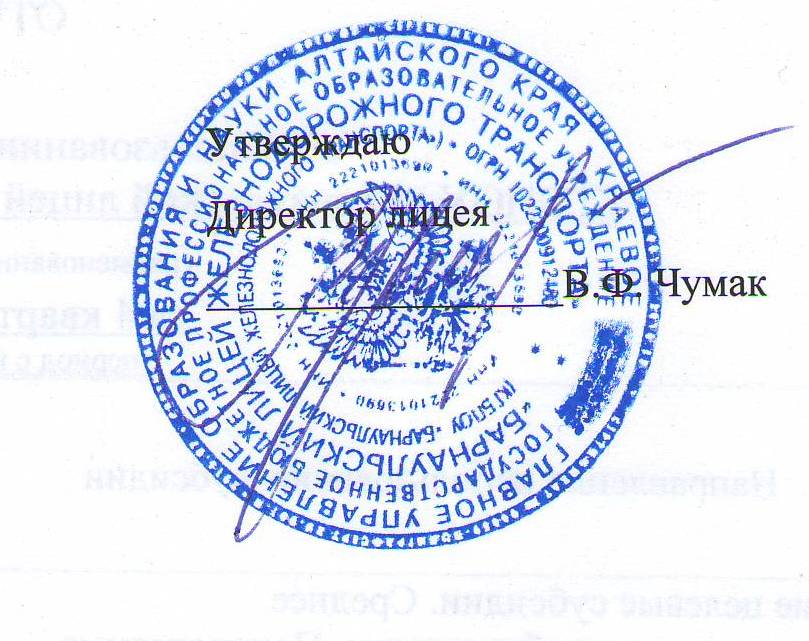 «9»сентября2016г.ПАСПОРТ ПРОГРАММЫ УЧЕБНОЙ ДИСЦИПЛИНЫ32 СТРУКТУРА и содержание УЧЕБНОЙ ДИСЦИПЛИНЫ43 условия реализации  учебной дисциплины64 Контроль и оценка результатов Освоения учебной дисциплины7Вид учебной работыКоличествочасовМаксимальная нагрузка (всего)76Обязательная аудитория учебная нагрузка (всего)56в том числе:                лабораторные работы-                практические занятия5                контрольные работы2Самостоятельная работа обучающегося (всего)20Промежуточная аттестация в форме дифференцированного зачетаПромежуточная аттестация в форме дифференцированного зачета2.2 Тематический план и содержание учебной дисциплины «Безопасность жизнедеятельности»2.2 Тематический план и содержание учебной дисциплины «Безопасность жизнедеятельности»2.2 Тематический план и содержание учебной дисциплины «Безопасность жизнедеятельности»2.2 Тематический план и содержание учебной дисциплины «Безопасность жизнедеятельности»2.2 Тематический план и содержание учебной дисциплины «Безопасность жизнедеятельности»Наименование темСодержание учебного материлаСодержание учебного материлаОбъемчасовУровень освоения12234Тема 1.Гражданская оборона и защита населения при чрезвычайных ситуациях1Общие сведения о чрезвычайных ситуациях262Тема 1.Гражданская оборона и защита населения при чрезвычайных ситуациях2Классификация чрезвычайных ситуаций262Тема 1.Гражданская оборона и защита населения при чрезвычайных ситуациях3Чрезвычайные ситуации техногенного характера262Тема 1.Гражданская оборона и защита населения при чрезвычайных ситуациях4Чрезвычайные ситуации природного характера262Тема 1.Гражданская оборона и защита населения при чрезвычайных ситуациях5-6Средства предотвращения технических аварий262Тема 1.Гражданская оборона и защита населения при чрезвычайных ситуациях7-8Чрезвычайные ситуации военного характера262Тема 1.Гражданская оборона и защита населения при чрезвычайных ситуациях9-10Устойчивость производства в чрезвычайной ситуации262Тема 1.Гражданская оборона и защита населения при чрезвычайных ситуациях11-12Назначение и задачи гражданской обороны на объектах экономики262Тема 1.Гражданская оборона и защита населения при чрезвычайных ситуациях13-14Организация защиты и жизнеобеспечения населения в чрезвычайной ситуации262Тема 1.Гражданская оборона и защита населения при чрезвычайных ситуациях15-16Аварийно спасательные  и другие неотложные работы проводимые силами ГО в зонах ЧС мирного и военного времени.262Тема 1.Гражданская оборона и защита населения при чрезвычайных ситуациях17-18Санитарная обработка26Тема 1.Гражданская оборона и защита населения при чрезвычайных ситуациях19-20Эвакуация как защита населения от ОМП противника26Тема 1.Гражданская оборона и защита населения при чрезвычайных ситуациях21-22Первая помощь при травмах, ранениях и кровотечениях262Тема 1.Гражданская оборона и защита населения при чрезвычайных ситуациях23-24Терроризм как угроза национальной безопасности России. Федеральный закон РФ. «О противодействии терроризму».26Тема 1.Гражданская оборона и защита населения при чрезвычайных ситуациях25-26Правила поведения в условиях угрозы или проведения террористического акта26Тема 1.Гражданская оборона и защита населения при чрезвычайных ситуацияхПрактические занятияПрактические занятия82Тема 1.Гражданская оборона и защита населения при чрезвычайных ситуациях27-28Изучение и отработка моделей поведения в условиях вынужденной природной автономии82Тема 1.Гражданская оборона и защита населения при чрезвычайных ситуациях29-30Изучение и освоение основных приемов оказания первой помощи при кровотечениях82Тема 1.Гражданская оборона и защита населения при чрезвычайных ситуациях31-32Изучение и использование средств индивидуальной защиты от поражающих факторов в ЧС мирного и военного времени82Тема 1.Гражданская оборона и защита населения при чрезвычайных ситуациях33-34Изучение первичных средств пожаротушения.82Тема 1.Гражданская оборона и защита населения при чрезвычайных ситуациях35-36Контрольная работа2Тема 2.Основы военной службы37-40Вооруженные силы России на современном этапе142Тема 2.Основы военной службы41-44Уставы Вооруженных сил России142Тема 2.Основы военной службы45-46Строевая подготовка142Тема 2.Основы военной службы47-48Огневая подготовка142Тема 2.Основы военной службы49-50Тактическая подготовка142Тема 2.Основы военной службы51-52Практические занятияОсобенности службы в армии, изучение и освоение методик проведения строевой подготовки2Тема 2.Основы военной службы53-54Контрольная работа22ДИФФЕРЕНЦИРОВАННЫЙ ЗАЧЕТДИФФЕРЕНЦИРОВАННЫЙ ЗАЧЕТДИФФЕРЕНЦИРОВАННЫЙ ЗАЧЕТ2Самостоятельная работа:выполнение домашних заданий по дисциплине « Безопасность жизнедеятельности »;подготовка к выполнению практических работ: конспектирование, анализ и реферирование учебной литературы.Самостоятельная работа:выполнение домашних заданий по дисциплине « Безопасность жизнедеятельности »;подготовка к выполнению практических работ: конспектирование, анализ и реферирование учебной литературы.Самостоятельная работа:выполнение домашних заданий по дисциплине « Безопасность жизнедеятельности »;подготовка к выполнению практических работ: конспектирование, анализ и реферирование учебной литературы.20Примерная тематика внеаудиторной самостоятельной работы:Организационная структура ВС РФ на современном этапе;Современные средства поражения;Способы защиты населения при чрезвычайной ситуации природного и техногенного характера;Террористическая угрозаПримерная тематика внеаудиторной самостоятельной работы:Организационная структура ВС РФ на современном этапе;Современные средства поражения;Способы защиты населения при чрезвычайной ситуации природного и техногенного характера;Террористическая угрозаПримерная тематика внеаудиторной самостоятельной работы:Организационная структура ВС РФ на современном этапе;Современные средства поражения;Способы защиты населения при чрезвычайной ситуации природного и техногенного характера;Террористическая угрозаВСЕГОВСЕГОВСЕГО56Результаты обучения(освоенные умения, усвоенные знания)Формы и методы контроля и оценки результатов обучения Умения:организовывать и проводить мероприятия по защите работающих и населения от негативных воздействий чрезвычайных ситуаций;предпринимать профилактические меря для снижения уровня опасностей различного вида и их последствий в профессиональной деятельности и в быту;использовать средства индивидуальной защиты от оружия массового поражения;применять первичные средства пожаротушения;ориентироваться в перечне военно-учетных специальностей и самостоятельно определять среди них родственные полученной профессии;  применять профессиональные знания в ходе исполнения обязанностей военной службы на воинских должностях в соответствии с полученной профессией;владеть способами бесконфликтного общения и саморегуляции в повседневной деятельности и экстремальных условиях военной службы;оказывать первую помощь пострадавшим.Выполнение практических, контрольных, самостоятельных   и внеаудиторных  самостоятельных работЗнания:принципы обеспечения устойчивости объектов экономики, прогнозирования развития событий и оценки последствий при техногенных чрезвычайных ситуациях и стихийных явлениях, в том числе в условиях противодействия терроризму как серьезной угрозе национальной безопасности России;основные виды потенциальных опасностей и их последствия в профессиональной деятельности и быту, принципы вероятности их реализации;основы военной службы и обороны государства;задачи и основные мероприятия гражданской обороны;способы защиты населения от оружия массового поражения;меры пожарной безопасности и правила безопасного поведения при пожарах;организацию и порядок призыва граждан на военную службу и поступления на нее в добровольном порядке;основные виды вооружения, военной техники и специального снаряжения, состоящих на вооружении (оснащении) воинских подразделений, в которых имеются военно-учетные специальности, родственные профессиям НПО;область применения получаемых знаний профессиональных знаний при исполнении обязанностей военной службы;порядок и правила оказания первой помощи пострадавшим.Выполнение контрольных, самостоятельных  и внеаудиторных  самостоятельных работ